Publicado en Madrid el 06/09/2017 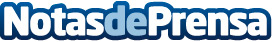 Nace MisterNutrición.com, la tienda líder en nutición deportiva ahora onlineEl comienzo del nuevo curso en septiembre es la fecha de lanzamiento de la nueva web de MisterNutrición, en la que el usuario encontrará todo lo referente a la nutrición deportivaDatos de contacto:Carmen DurántezAgencia Digital Yabadabadu911 310 633Nota de prensa publicada en: https://www.notasdeprensa.es/nace-misternutricion-com-la-tienda-lider-en Categorias: Nutrición Telecomunicaciones Sociedad Madrid Consumo Cursos http://www.notasdeprensa.es